Contact:	Lisa Gunggoll (National Media)	FOR IMMEDIATE RELEASE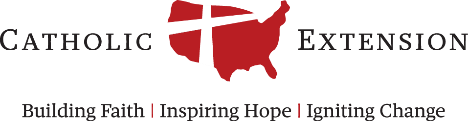 	lisa@lg-pr.com	708.829.8669	Trey Salinas (Texas Media)	tsalinas@3pointpartners.com	512.925.1688“Songs in Solidarity” concert series provides hope, unity during COVID-19 pandemicCatholic Extension launched the online concerts to celebrate struggling faith communitiesCHICAGO – As people across the globe have been burdened with the struggles and uncertainty of the pandemic, Catholic Extension is providing  a creative way to lift the spirits of those during this time, while also promoting the vitality of faith in the poor communities supported by the organization. On March 31, Catholic Extension launched “Songs in Solidarity” to support mission dioceses across the country who, already struggling for daily survival, have been thrown into further turmoil because of COVID-19. Twice weekly, Catholic Extension hosts watch parties of livestreamed concerts on its website and Facebook page from various artists across the country; including a Christian rapper from Arkansas, Jaime Torres (“El Serio”), Mariachi Nuevo Santander from south Texas, Jossie Santiago from Puerto Rico, and many more. Catholic Extension hopes to celebrate the creativity and diversity of talent in their Extension dioceses with the world during this trying time.The concert series invites those watching to join Catholic Extension in solidarity to support the communities the various artists are from. The money raised will be used to directly help mission dioceses that already operate on limited budgets and have been adversely impacted by the complete loss of weekly collections due to church closures. Catholic Extension is seeking artists to participate in the “Songs in Solidarity” concert series. For more information, contact Veronica Avila at vavila@catholicextension.org. ###About Catholic Extension:  Founded in 1905, Catholic Extension works in solidarity with people in America’s poorest regions to build up vibrant and transformative Catholic faith communities. For more information visit www.catholicextension.org; follow us on Facebook at facebook.com/catholicextension or on twitter at @CathExtension.